 “Eyes wide open” is the proper stance for gospel people. The little parable that is the gospel reading for this first Sunday of the new liturgical year forms the conclusion to Mark’s so-called apocalyptic discourse. Apocalyptic literature emerged within Judaism in the context of crisis or persecution. It was intended to provide hope in the midst of disaster: God’s coming can reverse the sufferings of the present. The Markan discourse is delivered as a farewell teaching to the inner circle of Jesus’ disciples. The concluding verse indicates that it is intended for a wider audience, however: “what I say to you, I say to all….” Like Peter, James, and John, Christian disciples through the ages are invited to stay awake, to be on the lookout, to be alert.  This cycle of the liturgical year begins and ends with Mark 13 and a focus on the end of the present order of things. It may seem strange to begin the year with such a reflection. Is Advent not a time of preparation for Christmas, for the coming of the Christ child into the world? Mark has no account of the birth of Jesus. His gospel begins with the immediate preparation for the adult ministry of Jesus. From the very outset, his interest is in the coming of God‘s reign of justice and compassion. And that is, in fact, what Advent is about: living in hopeful expectation that God’s dream for a transformed world might be realised. The little parable of the watchful gatekeeper forms the conclusion to a farewell discourse that the Markan Jesus addresses to his disciples. The disciples are told to be alert and watchful through the four watches of the Roman night: in the evening, at midnight, at cockcrow, and at dawn. The parable thus foreshadows aspects of Jesus’ suffering that was to be compounded by the abandonment and denial of his closest friends. Peter, James, and John will fall asleep in Gethsemane. The disciples will all disperse, and Peter will deny him. We find our own experience mirrored in that of the disciples. It is easy to lose hope in the face of overwhelming violence and even lose focus. Advent is about recognising our own capacity to be less than vigilant and even to turn away when our presence is most needed. It is about allowing the grace of God to take hold in our hearts, keeping us watchful for the sake of those on the edge. Most of us would agree that our world is in crisis. Ukraine, Gaza, Syria and Iraq are the flashpoints that have placed us on alert. We need to be alert to the causes of the conflicts as well as to their consequences, so that the cycle of violence might eventually be broken. Our gospel asks no less of us.                                            An excerpt by Sr. Veronica LawsonSr.Veronica Lawson             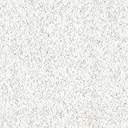 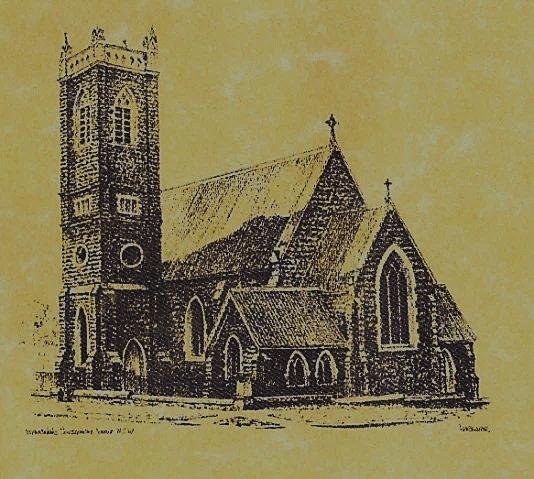 An excerpt by Sr. Veronica Lawson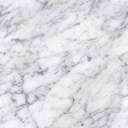   Feast DayWishing all our wonderful dads a Happy Father’s D   Feast Days: 				                7th December:  Saint Ambrose  8th December:  Immaculate Conception of the Blessed Virgin MarySAVE THE DATE:  2nd Rite of Reconciliation in preparation for Christmas will be held in the church Wednesday 13th December 2017 at 6pm.FOR SALE – 2018   Daily Mass books $22.00@ and Columban Calendars $8.20@      ~PARISH  NEWS~ THURSDAY MORNING MASS will be at 6pm on the 7th December instead of 8am.    FR. LUKE’S FARWELL To show our appreciation and wish Fr. Luke well there will be a retiring collection at both Masses on the weekend of the 16th and 17th December.  A farwell cup of tea will be organised after the Vigil Mass on Saturday 23rd December and the morning Mass on Sunday 24th December.  Could ladies please bring a plate to share.         ENTRANCE CHURCH WORKS have or will be completed:- removal of tree, old path garden edging and soil.  New path, edging and grass.  New church sign.  Church fundraising and Ball Committee to cover these costs.                 	              BAPTISMS we welcome into our community this weekend Luka Kevin and Alfie John Jeffree sons of Kyle and Jessica.  We pray for all baptism families.   	   FINANCE REPORT a financial parish report to the end of September 2017 is available for parishioners to take and read.	 				 CATHOLIC MISSION APPEAL 2017 thank you to our generous community, we have forwarded $185.00 to help assist the Health Centre in Uganda.               ST.VINCENT DE PAUL – ANNUAL CHRISTMAS APPEAL  your support would be most appreciated.     					                                       SPECIAL THANKS  to our Sunday Altar servers           ~ Abby & Olivia ~					         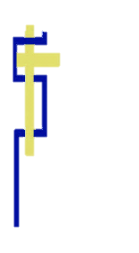 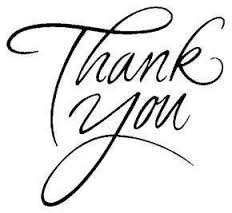                 ~ GOSPEL REFLECTION ~T  THIS WEEK     Saturday & Sunday  2nd & 3rd December    T  THIS WEEK     Saturday & Sunday  2nd & 3rd December    T  THIS WEEK     Saturday & Sunday  2nd & 3rd December    T  THIS WEEK     Saturday & Sunday  2nd & 3rd December    MinistrySaturday Vigil 6pm              Sunday 10am              Sunday 10amAcolyte               John Hickson              Mark Hogan              Mark HoganReader            Rick Hargreaves               Kath Rosetta               Kath RosettaCommentator                 Mary Kelly               Patricia Wilks              Patricia WilksChildren’s Liturgy                    ----------            Pat Spannagle            Pat SpannagleMusicians          Patricia & Monica          Maureen Norman         Maureen NormanAltar Servers               New ServersAbby Crampton & Olivia DeanAbby Crampton & Olivia DeanChurch Care________________________LINEN                 Maria Cobden    -------------------------------    -------------------------------    -------------------------------NEXT WEEK    Saturday & Sunday  9th & 10th  December  NEXT WEEK    Saturday & Sunday  9th & 10th  December  NEXT WEEK    Saturday & Sunday  9th & 10th  December  NEXT WEEK    Saturday & Sunday  9th & 10th  December  MinistryVigil 6pmVigil 6pm10amAcolyte                Anita Mason                   Anita Mason                Trish MatthewsReader               Dobbie Family               Dobbie Family                 Sue BulgerCommentator               Dobbie Family               Dobbie Family             Pat SpannagleChildren’s Liturgy                     ----------                     ----------          Kerrin HendersonMusicians           Maureen Norman           Maureen Norman         Patricia & Monica Altar Servers Annabelle Sturgess & Genevieve Mason-Elliott Annabelle Sturgess & Genevieve Mason-ElliottAbby Crampton & Olivia DeanChurch Care Group 2:  Anna Pat & Sophie Erzay Group 2:  Anna Pat & Sophie Erzay Group 2:  Anna Pat & Sophie Erzay